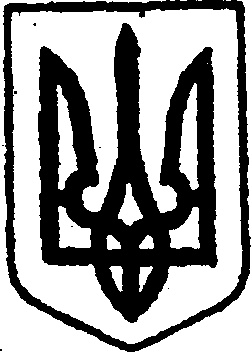 КИЇВСЬКА ОБЛАСТЬТЕТІЇВСЬКА МІСЬКА РАДАVІІІ СКЛИКАННЯ  ЧЕТВЕРТА  СЕСІЯР І Ш Е Н Н Я     23.03.2021 р.                                                                       № 172 – 04 - VIIІПро внесення змін до  рішення сесії від 22.12.2020 р. № 24-01-VIII зі змінами від  23.02.2021 р.  № 161-03-VIII «Про затвердження структури, виконавчих органів ради, загальної чисельностіапарату ради та її виконавчих органів  на 2021 рік»      Відповідно до статей 26, 59, ЗУ «Про місцеве самоврядування в Україні», постанов КМУ: від 09.03.2006 року №268 « Про упорядкування структури  та умов оплати праці  працівників (апарату) органів виконавчої влади, органів прокуратури, суддів та інших органів» (зі змінами). керуючись статею 23 Регламенту роботи Тетіївської міської ради 8-го скликання від 01.12.2020 року № 01-01- VIII та враховуючи висновки постійних комісій міської ради  з питань освіти, бюджету, з метою забезпечення ефективної роботи відокремлених відділів виконавчого комітету, Тетіївська міська радаВ И Р І Ш И Л А:Внести зміни до рішення Тетіївської міської ради від 22.12.2020 року № 24-01-VIII «Про  затвердження структури, виконавчих органів ради, загальної чисельності апарату ради та її виконавчих органів  на 2021 рік» зі змінами від 23.02.2021 р. № 161-03- VIII.2. Викласти  пункти 1.2., 1.3 змін до рішення в новій редакції, а саме:    2.1. «5. Затвердити граничну  чисельність штатних одиниць відділу освіти             Тетіївської міської ради в кількості 39,0 одиниць з яких 7,0 посадові              особи органів місцевого самоврядування, 1 - уповноважена особа з            електронних закупівель, 13 - централізована бухгалтерія, 18 - група            господарського обслуговування  (додаток 5)».  2.2. «6. Затвердити граничну  чисельність штатних одиниць відділу          культури, молоді та спорту Тетіївської міської ради в кількості 12,0          одиниць з яких 5 - посадові особи органів місцевого самоврядування, 1-          уповноважена особа з електронних закупівель, 6 - централізована          бухгалтерія (додаток 6)».Дане рішення набуває чинності з моменту його оприлюднення на    офіційному сайті Тетіївської міської ради.     4.  Контроль за виконанням даного рішення покласти  на постійну            депутатську комісію з питань соціального захисту, охорони здоров'я,           освіти,  культури, молоді і спорту.            Міський голова                                     Богдан БАЛАГУРА